ACCEPTANCE OF NOMINATION TO BE A CANDIDATE	I, _______________________________________________________, a candidate for the office of School Director of ___________________________________School District from Director District No._______ at the _____________________school election to be held on ________________, 20___, accept the nomination to be a candidate. My full name as it will appear on the election ballot shall be ____________________________________________________ and my full residence address is:  _____________________________________________________________________								Candidate’s signatureAccepted and signed this ___________ day of ______________________, 20____.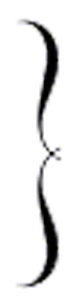 STATE OF COLORADO						ss.COUNTY OF____________________________	Subscribed and sworn to before me this _________ day of __________________, 20_____.		WITNESS my hand and official seal.My commission expires:  __________________________(SEAL)______________________________________	Notary Public